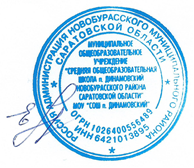 УТВЕРЖДАЮДиректор МОУ «СОШ п. ДинамовскийНовобурасского района Саратовской области»                                                                      __________________Е.С. КондратюкПриказ № 75 от  «30» августа 2015 годПЛАН МЕРОПРИЯТИЙМОУ « СОШ п. Динамовский»по усилению охраны в критических ситуациях  
ПАМЯТКА 
населению о мерах противодействия терроризму
ВНИМАНИЕ! 
Не все очаги терроризма на территории Российской Федерации обезврежены. 
Террористическая угроза сохраняется. 
Обеспечение безопасности зависит от каждого, от нашей с вами бдительности. 
НЕОБХОДИМО: Внимательнее присматривайтесь к окружающим людям, обращайте внимание на незнакомых лиц, замеченных вами в подъезде, на чердаке или в подвале вашего дома, бесхозные автомобили, припаркованные в непосредственной близости от жилых зданий.Заметив взрывоопасный предмет (гранату, снаряд, бомбу или просто подозрительный свёрток), не подходите близко к нему.Позовите находящихся поблизости людей, попросите немедленно сообщить о находке в милицию.Не позволяйте случайным людям прикасаться к опасному предмету или пытаться обезвредить его.Совершая поездки в общественном транспорте, обращайте внимание на оставленные сумки, портфели, свертки, игрушки и другие бесхозные предметы, в которых могут находиться самодельные взрывные устройства.Немедленно сообщите об этом водителю. Не открывайте их, не трогайте руками. Предупредите стоящих рядом людей о возможной опасности.Обо всех подозрительных находках или лицах незамедлительно сообщайте в милицию по телефону 02.Практические меры по обеспечению антитеррористической защищенности образовательных учрежденийКомплекс организационно-профилактических мероприятий по предупреждению и пресечению террористических проявленийОбщие положения. Образовательное учреждение (школа, колледж, вуз и т.п.) является объектом повышенной опасности в связи с массовым присутствием людей на ограниченной территории.С целью предупреждения и пресечения возможности совершения террористического акта в учебный процесс образовательного учреждения вводится комплекс организационно-профилактических мероприятий, позволяющий предотвратить или максимально сократить потери людей при совершении террористического акта.Комплекс организационно-профилактических мероприятий включает: 
инструктаж работников образовательного учреждения всех уровней по противодействию террористическим проявлениям; 
инвентаризацию основных и запасных входов-выходов; 
проведение осмотров территории и помещений; 
организацию контролируемого въезда автотранспорта на территорию образовательного учреждения; 
организацию пропускного режима; 
организацию уборки территории и помещений образовательного учреждения; 
информационное обеспечение в сфере антитеррористической деятельности; 
проверку работоспособности телефонной связи дежурной службы образовательного учреждения с дежурной частью УВД; 
плановые проверки работоспособности технических средств защиты (кодовых замков, электронных замков, домофонов и т.д.); 
проведение тренировок по антитеррористической деятельности; 
инвентаризацию помещений, сдаваемых в аренду.Руководитель образовательного учреждения является ответственным за состояние антитеррористической защищенности образовательного учреждения. Он координирует противодействие подразделений образовательного учреждения террористическим проявлениям, организует взаимодействие с территориальными органами МВД и ФСБ. Функции постоянно действующего органа управления в сфере антитеррористической деятельности выполняет антитеррористическая комиссия образовательного учреждения.Антитеррористическая комиссия образовательного учреждения назначается приказом руководителя образовательного учреждения. В состав комиссии включаются: проректор (заместитель директора) по безопасности (председатель комиссии), начальник штаба гражданской обороны, главный инженер, ведущие специалисты по энерго-, тепло-, водоснабжению (механик, энергетик и т.д.) и другие лица по усмотрению руководителя образовательного учреждения. Один из членов комиссии назначается секретарем комиссии и отвечает за ведение документации комиссии.Работа антитеррористической комиссии осуществляется на основании Положения об антитеррористической комиссии образовательного учреждения, которое утверждается руководителями образовательного учреждения и определяет функции и задачи комиссии.Антитеррористическая комиссия разрабатывает планы: работы антитеррористической комиссии, совместных с УВД организационно-профилактических мероприятий по предупреждению и пресечению террористических проявлений, проведения инструктажей и тренировок в сфере антитеррористической деятельности, другую планирующую и организационно-распорядительную документацию, контролирует выполнение организационно-профилактических мероприятий, выявляет нарушения в антитеррористической защищенности образовательного учреждения, проводит разъяснительную работу среди работников образовательного учреждения в сфере антитеррористической деятельности и готовит отчеты о проделанной работе.Антитеррористическая комиссия проводит свои заседания по мере необходимости, но не реже, чем раз в квартал. Заседание комиссии оформляется протоколом. Комиссия по мере необходимости, но не реже, чем раз в квартал, совместно с территориальными органами УВД, ФСБ, охраны проводит полное детальное обследование антитеррористической защищенности образовательного учреждения, оформляя результат актом.Инструктаж работников образовательного учреждения всех уровней по противодействию террористическим проявлениям. Инструктаж проводится по следующей тематике: 
Действия работников и должностных лиц образовательного учреждения при получении сообщения о подготовке или совершении террористического акта, обнаружении бесхозных вещей или подозрительных предметов на территории или в помещениях учреждения. 
Проведение мероприятий по эвакуации людей. 
Порядок доклада должностных лиц образовательного учреждения о происшествиях террористического характера. 
О мерах личной безопасности при проведении мероприятий в сфере антитеррористической деятельности. 
Порядок ликвидации последствий террористических воздействий. 
Инвентаризация помещений, сдаваемых в аренду.Инструктаж проводится членами антитеррористической комиссии образовательного учреждения совместно с территориальным органом УВД и охраной учреждения по мере необходимости, но не реже одного раза в полгода.При инвентаризации выполняются также основные мероприятия из представленного выше комплекса организационно-профилактических мероприятий по предупреждению и пресечению террористических проявлений.Инвентаризация основных и запасных входов-выходов. Для сосредоточения сил образовательного учреждения, территориальных органов УВД, охраны на контроль за несанкционированным проникновением посторонних лиц на территорию в служебные, технические помещения, учебные корпуса, общежития проводится инвентаризация основных и запасных входов-выходов образовательного учреждения.Инвентаризация проводится антитеррористической комиссией образовательного учреждения совместно с территориальными органами УВД и охраны по мере необходимости, но не реже одного раза в полгода.При инвентаризации обследуются все входы-выходы с целью определения минимального количества открытых входов-выходов, обеспечивающих бесперебойную работу и контроль доступа посторонних лиц.По результатам инвентаризации составляется акт, который утверждается руководителем. Остальные входы-выходы закрываются и опечатываются (пломбируются). Ключи от закрытых входов-выходов находятся в опечатанном виде у дежурных служб, определенных приказом руководителя, на случай эвакуации и чрезвычайных ситуаций.Проведение осмотров территории и помещений. Проведение осмотров территории и помещений образовательного учреждения осуществляется в целях: 
обнаружения бесхозных вещей, подозрительных предметов и лиц; 
недопущения проникновения посторонних лиц в служебные, учебные помещения, общежития, на территорию, к системам жизнеобеспечения; 
недопущения несанкционированного въезда автотомобильного транспорта на территорию и стоянки автотранспорта вблизи стен зданий.Осмотры проводятся либо только должностными лицами образовательного учреждения, либо совместно с территориальными органами УВД и охраны.Для организации осмотров приказом руководителя территория или отдельные участки, помещения, в том числе подвальные, чердачные, малоиспользуемые и т.д., системы жизнеобеспечения образовательного учреждения закрепляются за должностными лицами, эксплуатирующими их или в чьем ведении они находятся.Должностные лица, за которыми закреплена территория, помещения, проводят осмотр ежедневно. Результат осмотра фиксируется в Журнале проведения осмотров, находящемся у должностного лица, за которым закреплены территория и помещения образовательного учреждения.Осмотры территории и помещений сотрудниками охраны проводятся с периодичностью, указанной в табеле постам, и их результаты фиксируются в постовой ведомости. Выявленные нарушения немедленно докладываются в дежурную диспетчерскую службу.В журналах проведения осмотров указываются: конкретные проверенные участки территории или помещения, кто проводил осмотр и его роспись, в какое время проводился осмотр, выявленные недостатки и какие меры приняты для их устранения.Организация контролируемого въезда автотранспорта на территорию образовательного учреждения. Для недопущения бесконтрольного въезда автотранспорта на территорию образовательного учреждения организуется создание на путях въезда контрольно-пропускных пунктов (КПП), обслуживаемых охраной образовательного учреждения, обеспечивающих пропуск автотранспорта на основании разрешительной документации и контроль за его размещением на территории образовательного учреждения.Разрешительная документация на право въезда автотранспорта на территорию образовательного учреждения (пропуска, списки, заявки и т.д.) и инструкции для контролеров КПП разрабатываются антитеррористической комиссией образовательного учреждения и утверждаются руководителем образовательного учреждения.Организация пропускного режима. Пропускной режим организуется для недопущения проникновения посторонних лиц на территорию, в служебные, учебные помещения, общежития, к системам жизнеобеспечения образовательного учреждения.Пропускной режим обеспечивается: 
организацией постов охраны по проверке разрешительных документов на право входа (пропусков, служебных удостоверений и т.д.); 
установкой технических средств защиты (решеток, замков, кодовых замков, домофонов и т.д.); 
специальным контролем всех служебных и технических входов в здание учреждения.Организация уборки территории и помещений образовательного учреждения. Уборка территории и помещений проводится с целью удаления мусора, бытовых отходов и своевременного обнаружения подозрительных предметов и бесхозных вещей.Урны и мусоросборные контейнеры могут быть использованы как объекты для закладки взрывных устройств, поэтому особое внимание необходимо обращать на их расстановку и заполненность, особенно в местах массового пребывания людей.Урны и мусоросборные контейнеры устанавливаются на видных местах и опорожняются по мере заполнения.Информационное обеспечение в области антитеррористической деятельности. Под информационным обеспечением понимается звуковая и наглядная информация работников образовательного учреждения о порядке их действий при обнаружении бесхозных вещей и подозрительных предметов, при получении сообщений о готовящемся теракте, при проведении мероприятий по эвакуации людей.Звуковая информация передается по громкоговорящей связи дикторской или диспетчерской службой образовательного учреждения для всех категорий информируемых и по телефону дежурной службой образовательного учреждения для оповещения руководителей подразделений и других должностных лиц образовательного учреждения, находящихся вне зоны досягаемости громкоговорящей связи.Звуковая информация состоит: 
из предупредительных объявлений, которые передаются только по громкоговорящей связи; 
объявлений о проведении мероприятий по эвакуации для всех категорий информируемых, которые передаются по громкоговорящей связи и телефону.Наглядная информация — памятки для работников образовательного учреждения по антитеррористической деятельности, которые должны быть на рабочих местах, и стенды «Внимание: терроризм» в местах с массовым пребыванием людей.Проверка работоспособности телефонной связи дежурной службы образовательного учреждения с дежурной частью УВД. Дежурная служба образовательного учреждения проверяет работоспособность прямой телефонной связи с дежурной частью УВД, а также всех телефонов с АОН. Результат проверки фиксируется в Журнале проведения осмотров территории и помещений образовательного учреждения.В случае выявления нарушений в работоспособности средств связи дежурная служба образовательного учреждения немедленно докладывает руководителю образовательного учреждения для принятия мер к их устранению.Плановые проверки работоспособности технических средств защиты. Проверку работоспособности технических средств защиты(механических, кодовых, электронных замков) выполняют должностные лица образовательного учреждения при плановых осмотрах территории и помещений. Результат проверки фиксируется в Журнале проведения осмотров.О выявленных нарушениях в работоспособности технических средств защиты должностные лица докладывают руководителю образовательного учреждения для принятия мер к их устранению.Проведение тренировок по антитеррористической деятельности.Тренировки в сфере антитеррористической деятельности являются итоговым этапом комплекса организационно-профилактических мероприятий по противодействию террористическим проявлениям на предприятии.В ходе тренировок проверяются и отрабатываются практические действия сотрудников и должностных лиц: 
по организации осмотров территории и помещений с целью обнаружения бесхозных вещей и подозрительных предметов; 
действиям при обнаружении бесхозных вещей, подозрительных предметов и получении сообщений о минировании; 
организации взаимодействия с территориальными органами УВД, охраны при обнаружении бесхозных вещей, подозрительных предметов и получении сообщения о минировании образовательного учреждения; 
организации оповещения; 
организации эвакуации персонала.В соответствии с этими мероприятиями проводятся следующие тренировки по действиям: 
при получении сообщения о минировании образовательного учреждения; 
обнаружении бесхозных вещей и подозрительных предметов; 
эвакуации людей.Тренировки проводятся как независимо одна от другой, так и комплексно. При комплексной тренировке объединяется проведение тренировки 1 или 2 с тренировкой 3.К тренировкам 1, 2 и комплексным привлекается весь личный состав образовательного учреждения.Тренировки 1 — 3 проводятся из расчета по одной в год с каждым подразделением образовательного учреждения.Комплексные тренировки проводятся из расчета по одной в год для всего образовательного учреждения.Тренировки проводятся самостоятельно или совместно с территориальными органами УВД.Антитеррористическая комиссия образовательного учреждения разрабатывает план проведения тренировок и учебно-методические руководства по проведению тренировок, согласуя их при необходимости с территориальными органами УВД, и утверждает у руководителя образовательного учреждения.Руководство всеми тренировками возлагается на председателя антитеррористической комиссии образовательного учреждения, комплексными — на руководителя образовательного учреждения. Результаты тренировки отражаются в приказе «Об итогах проведения объектовой тренировки», по материалам которого с участвовавшими в ней работниками и должностными лицами образовательного учреждения проводится разбор их действий.Инвентаризация помещений, сдаваемых в аренду. Она проводится антитеррористической комиссией образовательного учреждения совместно с территориальными органами УВД и охраной учреждения по мере необходимости, но не реже одного раза в полгода. При инвентаризации проводятся также основные мероприятия из представленного выше комплекса организационно-профилактических мероприятий по предупреждению и пресечению террористических проявлений.Организация работы образовательного учреждения при обнаружении бесхозных вещей или предметов, при получении сообщений о минировании и при эвакуации людей.Общие положения. Минирование территории образовательного учреждения — наиболее вероятное проявление террористической деятельности.Любое сообщение об обнаружении бесхозных вещей, подозрительных предметов или о минировании образовательного учреждения рассматривается как реальная угроза жизни людей, находящихся на предприятии.Решение об эвакуации людей с территории объекта и ее степени принимается исключительно руководством территориальных органов УВД по результатам объективной оценки сведений об обнаруженных бесхозных вещах, подозрительных предметах. О минировании образовательного учреждения сообщается через дежурную часть УВД в дежурную диспетчерскую службу образовательного учреждения.Кроме этого дежурная часть УВД обязана передавать в дежурную диспетчерскую службу образовательного учреждения полную информацию о минировании образовательного учреждения, поступившую из централизованных источников — пульт «02» и др., а также о принимаемых по этим фактам мерах (вызов кинолога, саперов и т.д.), по фактам обнаружения бесхозных вещей или подозрительных предметов и об окончании выполнения этих мероприятий. Выполнение мероприятий по эвакуации обеспечивается совместными действиями сотрудников территориальных органов УВД, охраны, должностных лиц и работников образовательного учреждения.Руководитель образовательного учреждения и дежурная служба перемещаются в район сбора эвакуируемых, оповещают об этом дежурную часть УВД, должностных лиц образовательного учреждения и продолжают выполнять свои функциональные обязанности, используя мобильную связь, рации или посыльных из числа эвакуированных работников образовательного учреждения.Степени эвакуации в зависимости от нарастания обстановки могут вводиться последовательно или независимо.При обнаружении бесхозных вещей, подозрительных предметов категорически запрещается: 
касаться подозрительного предмета и перемещать его и другие предметы, находящиеся с ним в контакте; 
заливать жидкостями, засыпать грунтом или накрывать обнаруженный предмет тканевыми и другими материалами; 
пользоваться электро-, радиоаппаратурой, переговорными устройствами или рацией вблизи обнаруженного предмета; 
оказывать температурное, звуковое, световое, механическое воздействие на обнаруженный предмет.Рекомендуемые зоны эвакуации и оцепления при обнаружении взрывного устройства или подозрительного предмета, м:
Тротиловая шашка 20 г 45 
Тротиловая шашка 400 г 55 
Граната РГД-5 30 
Граната Ф-1. 200 
Мина МОН-50 85 
Сумка (кейс). 230 
Дорожный чемодан. 350 
Автомобиль типа ВАЗ 450 
Автомобиль типа «Волга» 580 
Микроавтобус 920 
Грузовой автомобиль 1250Для заблаговременной подготовки к возможному проведению эвакуации людей приказом руководителя образовательного учреждения определяются: 
лица, ответственные в рабочее и нерабочее время за организацию эвакуации людей с определенных участков территории и из помещений, за организацию оцепления, его состав; состав эвакуируемых и районы их сбора, расположенные на безопасном удалении от периметра образовательного учреждения; порядок связи с районами сбора; 
порядок оповещения ответственных за эвакуацию и выставление оцепления.Обязанности руководителя образовательного учреждения в нерабочее время выполняет дежурный диспетчер образовательного учреждения.Руководитель образовательного учреждения информируется и вызывается в любое время при обнаружении взрывного устройства на территории.Руководители подразделений в нерабочее время вызываются по решению руководителя образовательного учреждения.Действия должностных лиц и работников при обнаружении бесхозных вещей, подозрительных предметов. Работник образовательного учреждения. Любой работник образовательного учреждения при обнаружении или получении сообщения об обнаружении бесхозных вещей или подозрительных предметов обязан: 
незамедлительно уточнить место их нахождения; 
соблюдая меры предосторожности, организовать, по возможности, их ограждение; 
сообщить о находке в дежурную диспетчерскую службу образовательного учреждения лично или по телефону; 
далее действовать по указанию дежурной диспетчерской службы.Дежурная диспетчерская служба образовательного учреждения. Дежурный диспетчер образовательного учреждения при получении сообщения об обнаружении бесхозных вещей или подозрительных предметов обязан: 
уточнить место обнаружения находки; 
сообщить о находке руководителю образовательного учреждения или лицу, его замещающему; 
при поступлении из дежурной части УВД указания на эвакуацию людей уточнить степень эвакуации и далее действовать по организации эвакуации; 
в нерабочее время выполнять обязанности руководителя образовательного учреждения.Руководитель образовательного учреждения. При получении сообщения об обнаружении бесхозных вещей или подозрительных предметов обязан: 
находиться на своем рабочем месте и поддерживать постоянную связь с руководством УВД и дежурной службой образовательного учреждения; 
при принятии руководством УВД решения об эвакуации людей координировать действия подразделений учреждения по эвакуации людей.Действия должностных лиц и работников образовательного учреждения при получении сообщений о минировании образовательного учреждения. Работник образовательного учреждения. Любой работник образовательного учреждения при получении сообщения о минировании образовательного учреждения обязан: 
по возможности наиболее полно и точно выяснить данные о времени и месте заложенного взрывного устройства, его внешних признаках, порядке и времени срабатывания; 
постараться установить внешние данные, особые приметы или паспортные данные заявителя; 
немедленно сообщить все полученные сведения в дежурную диспетчерскую службу образовательного учреждения лично или по телефону; 
далее действовать по ее указанию.Дежурная диспетчерская служба образовательного учреждения. Дежурный диспетчер образовательного учреждения при получении сообщения о минировании образовательного учреждения обязан: 
сообщить о минирований руководителю образовательного учреждения или лицу, его замещающему; 
немедленно сообщить все сведения в дежурную часть УВД; 
оповестить о минировании образовательного учреждения территориальный орган МЧС; 
далее поддерживать постоянную связь с дежурной частью УВД; 
при поступлении из дежурной части УВД указания на эвакуацию людей уточнить степень эвакуации и далее действовать по организации эвакуации людей; 
в нерабочее время выполнять обязанности руководителя образовательного учреждения.Руководитель. Получив сообщения о минировании образовательного учреждения, руководитель обязан: 
сообщить о минировании образовательного учреждения в УВД; 
находиться на своем рабочем месте и поддерживать постоянную связь с руководством УВД и дежурной службой образовательного учреждения; 
при принятии руководством У В Д решения на эвакуацию людей координировать действия подразделений образовательного учреждения по эвакуации людей.Действия должностных лиц и работников при поступлении решения на эвакуацию людей. Сотрудники. Любой сотрудник образовательного учреждения при получении сообщения об эвакуации обязан немедленно прекратить работу, передать сообщение в соседние помещения, отключить от электросети все электрооборудование, закрыть форточки, закрыть и опечатать, при необходимости, помещение и убыть в установленный район сбора.Дежурная служба образовательного учреждения. Дежурный диспетчер образовательного учреждения при проведении эвакуации обязан: 
при получении по телефону сообщения об эвакуации позвонить в дежурную часть УВД и уточнить причину эвакуации, ее степень, зону эвакуации, зону выставления оцепления, кто передал сообщение; 
доложить руководителю образовательного учреждения или лицу, его замещающему, о поступлении решения на эвакуацию людей; 
дать указание на узел громкоговорящей связи образовательного учреждения о передаче объявлений о закрытии образовательного учреждения; 
принимать доклады от ответственных по эвакуации и выставлению оцепления о ходе выполнения мероприятий; 
постоянно находиться на связи с руководителем образовательного учреждения и докладывать ему о ходе выполнения мероприятий; 
при получении из дежурной части УВД сообщения об окончании мероприятий по эвакуации доложить руководителю образовательного учреждения и после его разрешения дать указание на оповещение об открытии образовательного учреждения; 
получить в дежурной части УВД копию акта о проведенных мероприятиях.Лица, ответственные за эвакуацию. Ответственные за эвакуацию при получении сообщения об эвакуации обязаны: 
немедленно провести на закрепленных за ними участках территории и помещениях образовательного учреждения оповещение людей, используя любые способы передачи информации (средства связи, голос и т.д.); 
обойти все закрепленные участки территории и помещения и убедиться, что все люди оповещены, приступили к эвакуации и убыть в район сбора; 
в районе сбора провести регистрацию эвакуированных и доложить о выполнении эвакуации в дежурную диспетчерскую службу образовательного учреждения и далее выполнять ее указания; 
при получении из дежурной диспетчерской службы образовательного учреждения информации об окончании мероприятий по эвакуации оповестить об этом эвакуированных и обеспечить их организованное возвращение на рабочие места.Лица, ответственные за выставление оцепления. Ответственные за выставление оцепления при получении сообщения об эвакуации обязаны: 
немедленно провести оповещение людей, участвующих в оцеплении, и убыть к месту выставления оцепления; 
расставить работников, участвующих в оцеплении, и по окончании выставления оцепления доложить в дежурную диспетчерскую службу и далее действовать по ее указанию; 
при получении из дежурной службы информации об окончании мероприятия по эвакуации, снять оцепление и организованно вернуться на рабочие места.Лица, ответственные за отключение от энерго- и газоснабжения. Ответственные за отключение от энерго- и газоснабжения образовательного учреждения при получении сообщения об эвакуации обязаны: 
связаться с дежурной службой образовательного учреждения и уточнить степень эвакуации, эвакуируемую зону; 
определить возможность отключения зданий в эвакуируемой зоне от энерго- и газоснабжения, доложить об этом в дежурную службу образовательного учреждения и убыть к местам отключения; 
по команде дежурной диспетчерской службы образовательного учреждения отключить энерго- и газоснабжение, убыть в установленный район сбора и находиться на постоянной связи с дежурной службой образовательного учреждения; 
при окончании мероприятий по эвакуации по команде дежурной службы восстановить энерго- и газоснабжение образовательного учреждения и доложить об этом в дежурную диспетчерскую службу.Руководитель. Руководитель образовательного учреждения при получении сообщения об эвакуации обязан: 
уточнить степень эвакуации и эвакуируемую зону; 
поддерживать постоянную связь с дежурной частью УВД и дежурной службой образовательного учреждения, информируя их о всех своих перемещениях и порядке связи; координировать действия подразделений образовательного учреждения по эвакуации людей; 
при получении информации об окончании мероприятий по эвакуации дать указание на оповещение об открытии объекта.Памятка руководителю образовательного учреждения по мерам антитеррористической и противодиверсионной защиты обучающихся и сотрудников.В целях реализации неотложных мер по усилению бдительности, обеспечению безопасности жизни и здоровья обучающихся и сотрудников образовательных учреждений руководитель учреждения обязан: 
Изучить руководящие документы по предупреждению диверсионно-террористических актов (Федеральный закон «О борьбе с терроризмом», постановление Правительства РФ «О мерах по противодействию терроризму» от 15.09.1999 № 1040; письма Министерства образования РФ от 21.09.1999 № 38-55-45/38-02, от 28.10.199 № 01-50-1499/38/6, от 01.02.2000 № 38-51-02/38-06; распоряжения правительства Свердловской области, настоящую памятку). 
Взять под личный контроль организацию антитеррористической и противодиверсионной защиты учреждения, развернуть разъяснительную работу среди обучающихся, их родителей, учителей, направленную на усиление бдительности, организованности, готовности к действиям в чрезвычайных ситуациях. 
Совместно с представителями исполнительной и законодательной власти с привлечением средств массовой информации, советами и попечительскими советами, родителями провести комплекс предупредительно-профилактических мероприятий по повышению бдительности, направленной на обеспечение безопасности обучающихся и учителей. 
Постоянно поддерживать оперативное взаимодействие с местными органами ФСБ РФ, МВД РФ, прокуратуры, военными комиссариатами и военным командованием. 
Ужесточить режим допуска граждан и автотранспорта на контролируемую территорию, исключить бесконтрольное пребывание на территории посторонних лиц. 
Исключить возможность нахождения бесхозных транспортных средств в непосредственной близости и на контролируемой территории. 
Усилить охрану учреждения, в случае отсутствия охраны организовать дежурство преподавательского и обслуживающего персонала. 
Не допускать к ведению ремонтных работ рабочих, не имеющих постоянной или временной московской регистрации. 
Обеспечить надежный круглосуточный контроль за вносимыми (ввозимыми) на территорию учреждения грузами и предметами ручной клади, своевременный вывоз твердых бытовых отходов. 
Ежедневно проводить проверку подвалов, чердаков, подсобных помещений, держать их закрытыми на замок и опечатанными, а также проверять состояние решеток и ограждений. 
С началом и окончанием занятий входные двери держать в закрытом состоянии. 
Контролировать освещенность территории учреждения в темное время суток. 
Проверять наличие и исправность средств пожаротушения, тренировать внештатные пожарные расчеты. 
Систематически корректировать схему оповещения сотрудников учреждения. 
Иметь в учреждении план действий по предупреждению и ликвидации чрезвычайной ситуации (в дошкольном — инструкцию). 
Обеспечить предупредительный контроль мест массового скопления людей: классов, аудиторий и помещений, где будут проводиться занятия, совещания, собрания, культурно-массовые мероприятия. 
Знать телефоны местных отделов ФСБ, МВД, прокуратуры, военного комиссариата, противопожарной службы, скорой медицинской помощи и аварийной бригады. 
О случаях вскрытия предпосылок к возможным террористическим актам, чрезвычайных происшествий немедленно докладывать в местные органы правопорядка.Памятка безопасности от АЧСАЧС, африканская лихорадка, болезнь Монтгомери — контагиозное вирусное заболевание домашних и диких свиней всех пород и возрастов. 
Для человека АЧС опасности не представляет, а для свиноводства последствия могут быть катастрофическими — поголовная гибель свиней. , 
Источник возбудителя инфекции — больные и переболевшие животные. Фактором передачи вируса служат корма, подстилка, навоз, транспортные средства, загрязненные выделениями больных животных, продуктами убоя свиней и др. 
Механическими переносчиками вируса могут быть хищные птицы, домашние и дикие животные, грызуны, насекомые-паразиты(некоторые виды клещей, мухи, вши), бывшие в контакте с больными и павшими свиньями. 
Заражение происходит респираторным путем через слизистые оболочки, поврежденную кожу. Вирус очень устойчив во внешней среде: при комнатной температуре сохраняется до 3 месяцев, в замороженном мясе — от 2 до 4 месяцев. 
ПРИЗНАКИ ЗАБОЛЕВАНИЯ 
Инкубационный период заболевания продолжается 2—6 суток, болезнь протекает молниеносно, остро и реже хронически. 
В первом случае животные гибнут внезапно, без выраженных патологоанатомических признаков. У них резко повышается температура тела, учащается пульс и дыхание. 
Во втором — также повышается температура тела до 42,5°С, отмечается лихорадка, животные угнетены, одышка, кашель, появляются приступы рвоты, нервные расстройства (судороги, паралич конечностей). Наблюдаются серозные или серозно-гнойные выделения из носа и глаз. 
На коже живота, у основания ушей, конечностей, промежности возникают различных размеров и форм геморрагические участки(резко выражен цианоз кожи). Супоросные свиноматки, как правило, абортируют. Длительность болезни 4—10 дней и обычно заканчивается летально. 
В третьем — форма, осложненная секундарной микрофлорой, преимущественно у взрослых свиней, протекает с теми же симптомами, что и острое, но их развитие и проявление длительное и слабее выражено. В течение 6—8 дней удерживается высокая температура. 
У большинства свиней наблюдаются признаки пневмонии, плеврит, перикардит, истощение. Через 15—25 дней больные погибают, а у выживших животных болезнь приобретает хроническое течение или вирусоносительство. 
ПРОФИЛАКТИКА И МЕРЫ БОРЬБЫ 
Эффективных средств профилактики африканской чумы свиней не разработано, лечение не предусмотрено. В случае возникновения очага инфекции всех находящихся в нем свиней уничтожают бескровным методом, с последующим сжиганием. 
На неблагополучное по АЧС хозяйство или населенный пункт накладывают КАРАНТИН. Ввоз на ферму новых свиней допускается только через год после ликвидации болезни.№           МероприятияСрокпроведенияОтветственныйПримечание1.Издание приказов  об организации антитеррористической деятельности и безопасности образовательного учреждения и доведение их до всех сотрудников.Июль-августДиректор школы                     Совещания по вопросам противодействия терроризму и экстремизму                     Совещания по вопросам противодействия терроризму и экстремизму                     Совещания по вопросам противодействия терроризму и экстремизму                     Совещания по вопросам противодействия терроризму и экстремизму                     Совещания по вопросам противодействия терроризму и экстремизму2.Провести оперативное совещание с сотрудниками по вопросам антитеррористической деятельности  и безопасности ОУ.августДиректор школы, ответственный  побезопасности3.Проведение бесед, встреч с инспекторами ОГИБДД, сотрудниками ОГПН, направленные на формирование безопасного поведения в ЧС на улице, в школе, дома.В течение годаКлассные руководители4.Провести совещание с педагогическим коллективом по вопросам организации безопасности ОУ, по вопросам контрольно-пропускного режима.Сентябрь, мартДиректор школы , ответственный  побезопасности5.Провести общешкольное родительское собрание, на котором уделить внимание родителей на соблюдение правил поведения при угрозе возникновения ЧС.сентябрьДиректор школы, ответственный  побезопасности6.Проводить занятия с обучающимися, сотрудниками школы, направленными на антитеррористическую безопасность.В течение годаДиректор школы , ответственный  побезопасностиКлассные руководители7.Проводить классные часы по вопросам безопасного поведения при угрозе возникновения ЧС.В течение годаКлассные руководители8.Проводить обновление уголков безопасности обучающихся.В течение годаЗам. директора поВР9.Провести родительские собрания на тему «Антитеррор»декабрьКлассные руководители10.Провести совещание по подготовке документации и отчёта работы по антитеррористической  безопасностимайДиректор школы, ответственный  побезопасности  Инструктажи, практические занятия, тренировки и учения Инструктажи, практические занятия, тренировки и учения Инструктажи, практические занятия, тренировки и учения Инструктажи, практические занятия, тренировки и учения Инструктажи, практические занятия, тренировки и учения11.Проведение учебных тренировочных эвакуаций обучающихся и сотрудников школы.Ежемесячно, согласно  плана-графикаДиректор школы, ответственный  побезопасности 12.Провести инструктаж «О мероприятиях по антитеррористической деятельности и защите детей»октябрьДиректор школы, ответственный  побезопасности13.Провести инструктаж для сотрудников по правилам поведения при угрозе совершения террористического акта и во время возникновения стихийного бедствияноябрьмартмайДиректор школы, ответственный  побезопасности14.Провести практическое занятие с сотрудниками школы на тему: «Вас взяли в заложники».декабрьДиректор школы, ответственный  побезопасности15.Проведение инструктажа по организации мер безопасности при проведении массовых внеклассных мероприятийВ течение годаКлассные руководители16.Проведение «Дня защиты детей»Май-июньЗам. директора по ВР             Мероприятия по выполнению мер  антитеррористической безопасности              Мероприятия по выполнению мер  антитеррористической безопасности              Мероприятия по выполнению мер  антитеррористической безопасности              Мероприятия по выполнению мер  антитеррористической безопасности              Мероприятия по выполнению мер  антитеррористической безопасности 17.Введение единой системы пропусков для сотрудников и обучающихсясентябрьДиректор школы, ответственный  побезопасности18.Усиление системы пропуска, как в здание школы, так и на территорию не сотрудников школыВ течение годаДиректор школы, ответственный  побезопасности19.Информирование своевременно обо всех нестандартных ситуациях в соответствующие службы и Управление образованиясистематическисторожДежурныйучитель20.Проведение бесед, классных часов и прочих мероприятий по усилению бдительности обучающихся и сотрудников во время возникновения угрозы систематическиЗам. директора по ВР, Классные руководители                                        Мероприятия по осуществлению контроля                                        Мероприятия по осуществлению контроля                                        Мероприятия по осуществлению контроля                                        Мероприятия по осуществлению контроля                                        Мероприятия по осуществлению контроля21.Решение вопроса по осуществлению круглосуточной охраны школысентябрьДиректор школы22.Осуществление ежедневного контроля контрольно-пропускного режима в школеежедневносторожДежурныйучитель23.Введение ежедневного обхода здания школы, территории, осмотр  чердачных помещений, запасных выходовежедневносторожДежурныйучитель24.Подключение ОУ к системе безопасности «Тревожная кнопка»августДиректор школы25.Установление камеры видионаблюденияСентябрь- октябрьДиректор школыМероприятия по подготовке методических материалов (инструкций, памяток, планов проведения учебных  тренировок, учений и т.д.)Мероприятия по подготовке методических материалов (инструкций, памяток, планов проведения учебных  тренировок, учений и т.д.)Мероприятия по подготовке методических материалов (инструкций, памяток, планов проведения учебных  тренировок, учений и т.д.)Мероприятия по подготовке методических материалов (инструкций, памяток, планов проведения учебных  тренировок, учений и т.д.)Мероприятия по подготовке методических материалов (инструкций, памяток, планов проведения учебных  тренировок, учений и т.д.)26.Разработка методической базы школы по противодействию терроризму и экстремизмуВ течение годаДиректор школы, ответственный  побезопасности